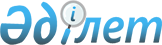 Об установлении субсидируемых видов удобрений и гербицидов, а также нормативов субсидий на удешевление стоимости удобрений (за исключением органических) и стоимости затрат на обработку сельскохозяйственных культур гебрицидами, произведенными (формулированными) отечественными производителями на 2012 год
					
			Утративший силу
			
			
		
					Постановление акимата Северо-Казахстанской области от 13 марта 2012 года N 68. Зарегистрировано Департаментом юстиции Северо-Казахстанской области 20 марта 2012 года N 1798. Утратило силу в связи с истечением срока действия (письмо аппарата акима Северо-Казахстанской области от 1 июля 2015 года N 1.14-7/1840)      Сноска. Утратило силу в связи с истечением срока действия (письмо аппарата акима Северо-Казахстанской области от 01.07.2015 N 1.14-7/1840).

      "В соответствии с подпунктом 5) пункта 1 статьи 27 Закона Республики Казахстан от 23 января 2001 года № 148 "О местном государственном управлении и самоуправлении в Республике Казахстан", подпунктом 4) пункта 8 Правил субсидирования из местных бюджетов на повышение урожайности и качества продукции растениеводства, утвержденных постановлением Правительства Республики Казахстан от 4 марта 2011 года № 221, акимат Северо-Казахстанской области ПОСТАНОВЛЯЕТ:

      Сноска. Преамбула в редакции постановления акимата Северо-Казахстанской области от 13.08.2012 N 216 (вводится в действие по истечении десяти календарных дней после дня его первого официального опубликования).

      1. Установить субсидируемые виды удобрений и гербицидов, а также нормативы субсидий на удешевление стоимости удобрений (за исключением органических) и стоимости затрат на обработку сельскохозяйственных культур гербицидами, произведенными (формулированными) отечественными производителями на 2012 год:

      на 1 тонну (литр, килограмм) удобрений, реализованных производителями согласно приложению 1;

      на 1 тонну (литр, килограмм) удобрений, приобретенных у поставщика удобрений и (или) у иностранных производителей удобрений согласно приложению 2;

      на 1 килограмм (литр) гербицидов, приобретенных у поставщиков гербицидов согласно приложению 3.

      2. Контроль за исполнением настоящего постановления возложить на первого заместителя акима области Сапарова А.С.

      3. Настоящее постановление вводится в действие по истечении десяти календарных дней после дня его первого официального опубликования.

 Нормативы субсидий на 1 тонну (литр, килограмм) удобрений, реализованных производителями Нормативы субсидий на 1 тонну (литр, килограмм) удобрений, приобретенных у поставщика удобрений и (или) у иностранных производителей удобрений Нормативы субсидий на 1 килограмм (литр) гербицидов, приобретенных у поставщиков гербицидов
					© 2012. РГП на ПХВ «Институт законодательства и правовой информации Республики Казахстан» Министерства юстиции Республики Казахстан
				
      Аким области

С. Билялов

      "СОГЛАСОВАНО"
Министр сельского хозяйства
Республики Казахстан

A. Мамытбеков
Приложение 1
к постановлению акимата области
от 13 марта 2012 года № 68№

п/п

Субсидируемые виды удобрений

Процент удешевления стоимости 1 тонны (литра, килограмма) удобрений 

Норматив субсидий на 1 тонну (литр, килограмм) удобрений, реализованных производителями, тенге

1

Аммофос (N-10 %:P2О5-46 %)

50

45 000

2

Суперфосфат простой (P2О5-19 %)

50

24 500

3

Сульфоаммофос (N-18 %: P2О5-18 %: S-17 %)

50

34 250

4

Аммиачная селитра (N-34,4 %)

50

28 900

5

Фосфоритная мука (P2О5-17 %)

50

6 770

6

Калий хлористый (К2О-42 %; KCL-65 %)

50

30 000

7

Калий сернокислый (сульфат калия) (К2О-53 %)

50

72 500

8

Суперфосфат марки "В" (P2О5-15 %)

50

21 281

9

Микроудобрение "МЭРС" марки "Б"

50

11 000

10

Биоудобрение "Биобарс"( N-10 %; Р2О5-3,3% К2О-10 %; СаО-0,3 %; Fe2O3-0,3 %)

50

5 000

11

Аммофос обогащенный (N-10 %: P2О5-44 %, биопрепараты 0,4 %)

50

56 000

12

Карбамид обогащенный (N-45 %, биопрепараты 0,4 %)

50

44 500

13

Селитра аммиачная обогащенная (N-32 %, биопрепараты 0,4 %)

50

39000

14

Сульфат аммония обогащенный (N-21 %, биопрепараты 0,2 %)

50

30 000

15

Калий хлорид обо

гащенный (К2О-58 % , биопрепараты 0,4 %)

50

55 000

16

Суперфосфат обо

гащенный (P2О5-21,5 %)

50

15000

17

Сульфат аммония (N-21 %)

50

15 518

Приложение 2
к постановлению акимата области
от 13 марта 2012 года № 68№

п/п

Субсидируемые виды

удобрений

Процент удешевления стоимости 1 тонны (литра, килограмма) удобрений

Норматив субсидий на 1 тонну (литр, килограмм) удобрений, приобретенных у поставщика удобрений и (или) у иностранных производителей удобрений, тенге

1

Карбамид (N-46,3 %)

50

40 000

2

Нитроаммофоска (N-15 %: P2О5-15 %: К2О -15 %) 

50

46 500

3

АФУ (азотно-фосфорное N-28 %: P2О5-1 %)

50

27 500

4

КАС (жидкое удобрение N-27-33 %)

50

22 500

5

Супрефос (N-12 %: P2О5-24 %) (Са:Мg:S)

50

32 500

6

Водорастворимое азотно-фосфорно-калийное удобрение NPK-20:20:20+ТЕ

50

119752

7

Марганцевый комплекс натрия (Мп chelated: 1.3 % min 13.1 % (C10H12N2O8MnNa2)

50

332370

8

Медный комплекс натрия (EDTA CuNa2O8СuNA2)

50

481900

9

Сульфат магния aнгидрат (MgSo4)

50

66470

Приложение 3
к постановлению акимата области
от 13 марта 2012 года № 68№ п/п

Субсидируемые виды гербицидов

Процент удешевления стоимости 1 килограмма (литра) гербицидов

Норматив субсидий на 1 килограмм (литр) гербицидов, приобретенных у поставщиков гербицидов, тенге

1

Диамин,72 % водный раствор (диметиламинная соль 2,4 –Д) 

50

350

2

Авецид супер, 12 % концентрат эмульсии. (феноксапроп-п-этил, 120 г/л+фенклоразол-этил (антидот), 60 г/л

50

1400

3

Глифосат, 48 % водный раствор (глифосат, 360 г/л)

50

375

4

Буран, 36 % водный раствор (глифосат, 360 г/л)

50

375

5

Барс супер, 10 % концентрат эмульсии (феноксапроп-п-этил, 100 г/л+мефенпир-диэтил (антидот), 27 г/л)

50

1400

6

Клиник, 36 % водный раствор (глифосат, 360 г/л)

50

375

7

Дезормон эфир, 72 % концентрат эмульсии (2-этилгексиловый эфир 2,4 дихлорфеноксиуксусной кислоты)

50

540

8

Диален – Супер 480, водный раствор (диметиламинные соли 2,4-Д, 357 г/л+дикамбы, 124 г/л)

50

820

9

Топик 080, концентрат эмульсии (клодинафоп-

пропаргил, 80 г/л+антидот, 20 г/л)

50

2 775

10

Ураган Форте 500, водный раствор (глифосат, 500 г/л)

50

520

11

Фенизан, водный раствор (дикамба кислоты, 360 г/л хлорсульфурон кислоты,22,2 г/л)

50

1 600

12

Овсюген Экстра концентрат эмульсии (феноксапроп-п-этил, 140 г/л+фенклоразол-этил (антидот), 35 г/л

50

1680

13

Тайфун, 36 %, водный раствор (глифосат, 360 г/л)

50

375

14

Спрут Экстра водный раствор (глифосат, 540 г/л)

50

562

15

Жойкын водный раствор (глифосат 360 г/л)

50

375

16

Жойкын Дара 75 % водно-диспергируемые гранулы (глифосат 747 г/кг)

50

675

17

2,4-Д Береке 72 % водный раствор (2,4-Д диметиламинная соль 720 г/л)

50

425

18

Рысь Супер 10 % концентрат эмульсии (феноксапроп-п-этил, 100 г/л+фенклоразол-этил (антидот), 50 г/л

50

1 400

19

Вулкан 60 % водно-диспергируемые гранулы (метсульфурон-метил 600 г/кг)

50

11 250

20

Рап водный раствор (глифосат 360 г/л)

50

375

21

Октиген 40 % концентрат эмульсии (хлорсульфурон+

малолетучие эфиры 2,4-Д)

50

600

22

Элант Премиум концентрат эмульсии (2-этиленгексиловый эфир 2,4-Д кислоты, 420 г/л+2-этилгексиловый эфир дикамбы кислоты, 60 г/л)

50

675

23

Спрут водный раствор (глифосат 360 г/л)

50

375

24

Зенитконцентрат коллоидного раствора (2-этиленгексиловый эфир 2,4-Д кислоты, 950 г/л)

50

665

25

Вихрь водный раствор (глифосат 360 г/л)

50

375

26

Кугар Форте концентрат эмульсии (феноксапроп-п-этил, 140 г/л+клоквинтоцет-мексил, 40 г/л)

50

1900

27

Виллан Супер, 10 % концентрат эмульсии (феноксапроп-п-этил, 100 г/л фенхлоразол-этил (антидот), 50 г/л)

50

1400

28

Раундап Экстра, 54 % водный раствор (глифосат, 540 г/л)

50

562,5

29

Напалм водный раствор (глифосат, 540 г/л)

50

562,5

30

Тотал Экстра водный раствор (глифосат, 500 г/л)

50

520

31

Робусто концентрат эмульсии (2-этилгексиловый эфир 2,4-Д кислоты, 850 г/л)

50

576

32

Овсюген Экстра концентрат эмульсии (феноксапроп-п-этил, 140 г/л+фенклоразол-этил (антидот), 35 г/л

50

1850

33

Гроза, 60 % концентрат эмульсии

50

575

34

Беллисимо эмульсия масляно-водная (феноксапроп-п-этил, 140 г/л)

50

1800

35

2,4 Д Экстра, 72 % водный раствор (диметиламинная соль 2,4–Д)

50

475

